ALLEGATO 2 - A.S.2023/2024 -PLANIMETRIA QUADRO RIASSUNTIVO USCITE DI EMERGENZA E PUNTI DI RACCOLTA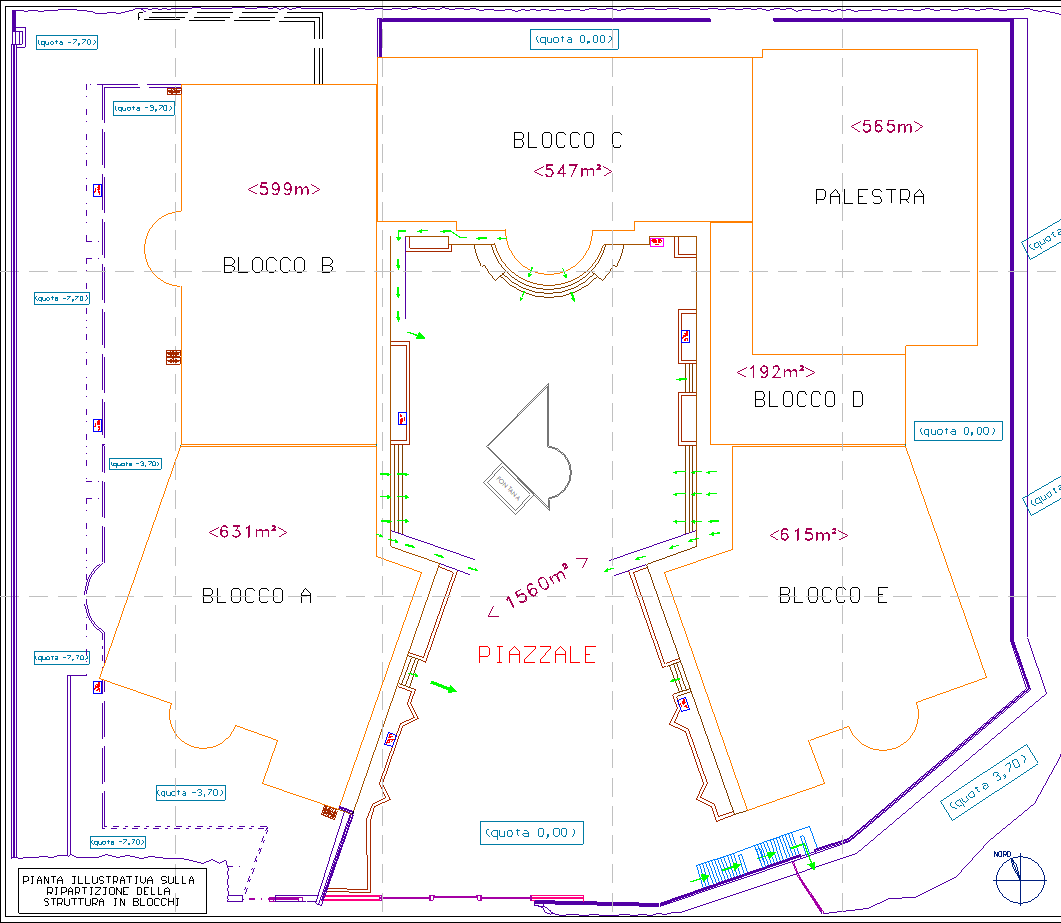 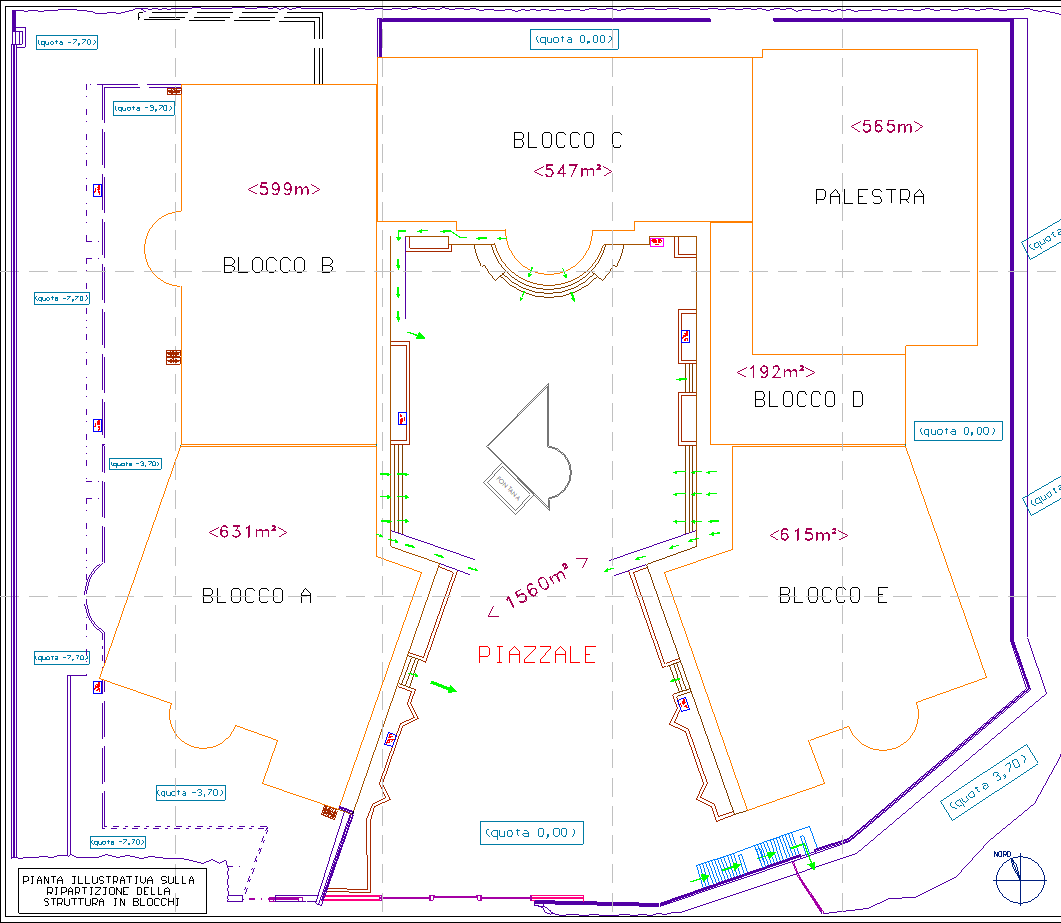 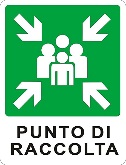 